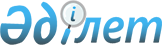 Об оказании социальной поддержки по оплате коммунальных услуг и приобретению топлива специалистам государственных организаций, проживающим и работающим в сельских населенных пунктах Жарминского района
					
			Утративший силу
			
			
		
					Решение Жарминского районного маслихата Восточно-Казахстанской области от 29 мая 2020 года № 46/409-VI. Зарегистрировано Департаментом юстиции Восточно-Казахстанской области 12 июня 2020 года № 7186. Утратило силу решением Жарминского районного маслихата Восточно-Казахстанской области от 11 ноября 2021 года № 9/114-VII
      Сноска. Утратило силу решением Жарминского районного маслихата Восточно-Казахстанской области от 11.11.2021 № 9/114-VII (вводится в действие по истечении десяти календарных дней после дня его первого официального опубликования).
      Примечание ИЗПИ.
      В тексте документа сохранена пунктуация и орфография оригинала.
      В соответствии с подпунктом 15) пункта 1 статьи 6 Закона Республики Казахстан от 23 января 2001 года "О местном  государственном управлении и самоуправлении в Республике  Казахстан, пунктом 5 статьи 18 Закона Республики Казахстан от 8 июля 2005 года "О государственном регулировании развития агропромышленного комплекса и сельских территорий", Жарминский районный маслихат РЕШИЛ:
      1. Оказать социальную поддержку по оплате коммунальных услуг и приобретению топлива за счет бюджетных средств (далее – социальная поддержка), в размере 11,197 (одиннадцать целых сто девяносто семь тысячных) месячных расчетных показателей специалистам государственных организаций здравоохранения, социального обеспечения, образования, культуры, спорта и ветеринарии проживающим и работающим в сельских населенных пунктах Жарминского района, без истребования заявлений от получателей. 
      2. Определить следующий порядок оказания социальной поддержки:
      1) назначение социальной поддержки осуществляется уполномоченным органом – государственное учреждение "Отдел занятости и социальных программ Жарминского района", на основании сводных списков, утвержденных первыми руководителями государственных организаций здравоохранения, социального обеспечения, образования, культуры, спорта и ветеринарии Жарминского района согласно перечню должностей, имеющих право на социальную поддержку, устанавливаемые местным исполнительным органом;
      2) социальная поддержка оказывается лицам, постоянно проживающим и работающим в сельских населенных пунктах на территории Жарминского района; 
      3) социальная поддержка предоставляется один раз в год через отделения акционерного общества "Казпочта".
      3. Основания для отказа предоставляемой социальной поддержки: 
      1) проживание в сельской местности за пределами Жарминского района; 
      2) несоответствие перечню должностей, имеющих право на социальную поддержку, устанавливаемые местным исполнительным органом; 
      3) повторное обращение в течение года, в случае назначения социальной поддержки в текущем году. 
      4. Признать утратившим силу решение Жарминского районного маслихата от 12 сентября 2018 года № 25/219-VI "Об оказании социальной поддержки специалистам государственных организаций, проживающим и работающим в сельских населенных пунктах Жарминского района" (зарегистрировано в Реестре государственной регистрации нормативных правовых актов за № 5-10-154, опубликовано в Эталонном контрольном банке нормативных правовых актов Республики Казахстан в электронном виде от 17 октября 2018 года, в газете "Қалба тынысы" от 19 октября 2018 года) и решение Жарминского районного маслихата от 27 декабря 2019 года № 41/335-VI "О внесении изменений в решение Жарминского районного маслихата от 12 сентября 2018 года № 25/219-VI "Об оказании социальной поддержки специалистам государственных организаций, проживающим и работающим в сельских населенных пунктах Жарминского района" (зарегистрировано в Реестре государственной регистрации нормативных правовых актов за № 6499, опубликовано в Эталонном контрольном банке нормативных правовых актов Республики Казахстан в электронном виде от 16 января 2020 года, в газете "Қалба тынысы" от 24 января 2020 года).
      5. Настоящее решение вводится в действие по истечении десяти календарных дней после дня его первого официального опубликования.
					© 2012. РГП на ПХВ «Институт законодательства и правовой информации Республики Казахстан» Министерства юстиции Республики Казахстан
				
      Председатель сессии 

К. Догалбаев

      Секретарь Жарминского  районного маслихата 

А. Сахметжанова
